ПРАВИТЕЛЬСТВО РЕСПУБЛИКИ САХА (ЯКУТИЯ)ПОСТАНОВЛЕНИЕот 24 ноября 2022 г. N 691ОБ УТВЕРЖДЕНИИ ПОЛОЖЕНИЯ О ПОРЯДКЕ ПРИНЯТИЯ ГРАЖДАНАМИРОССИЙСКОЙ ФЕДЕРАЦИИ, ЯВЛЯЮЩИМИСЯ ЧЛЕНАМИ КАЗАЧЬИХ ОБЩЕСТВ,ОБЯЗАТЕЛЬСТВ ПО НЕСЕНИЮ ГОСУДАРСТВЕННОЙ ГРАЖДАНСКОЙ СЛУЖБЫРЕСПУБЛИКИ САХА (ЯКУТИЯ) И ЗАКЛЮЧЕНИЯ ДОГОВОРОВ (СОГЛАШЕНИЙ)С КАЗАЧЬИМИ ОБЩЕСТВАМИ РЕСПУБЛИКИ САХА (ЯКУТИЯ)В соответствии с Федеральным законом Российской Федерации от 5 декабря 2005 г. N 154-ФЗ "О государственной службе российского казачества", статьи 2 Федерального закона от 27 мая 2003 г. N 58-ФЗ "О системе государственной службы Российской Федерации", Указом Президента Российской Федерации от 9 августа 2020 г. N 505 "Об утверждении Стратегии государственной политики Российской Федерации в отношении российского казачества на 2021 - 2030 годы", Указом Президента Российской Федерации от 7 октября 2009 г. N 1124 "Об утверждении Положения о порядке принятия гражданами Российской Федерации, являющимися членами казачьих обществ, обязательств по несению государственной или иной службы", постановлением Правительства Российской Федерации от 26 февраля 2010 г. N 93 "О видах государственной или иной службы, к которой привлекаются члены хуторских, станичных, городских, районных (юртовых), окружных (отдельских) и войсковых казачьих обществ" Правительство Республики Саха (Якутия) постановляет:1. Утвердить Положение о порядке принятия гражданами Российской Федерации, являющимися членами казачьих обществ, обязательств по несению государственной гражданской службы Республики Саха (Якутия) и заключения договоров (соглашений) с казачьими обществами Республики Саха (Якутия) согласно приложению к настоящему постановлению.2. Контроль исполнения настоящего постановления возложить на заместителя Председателя Правительства Республики Саха (Якутия) Местникова С.В.3. Опубликовать настоящее постановление в официальных средствах массовой информации.Председатель ПравительстваРеспублики Саха (Якутия)А.ТАРАСЕНКОУтвержденопостановлением ПравительстваРеспублики Саха (Якутия)от 24 ноября 2022 г. N 691ПОЛОЖЕНИЕО ПОРЯДКЕ ПРИНЯТИЯ ГРАЖДАНАМИ РОССИЙСКОЙ ФЕДЕРАЦИИ,ЯВЛЯЮЩИМИСЯ ЧЛЕНАМИ КАЗАЧЬИХ ОБЩЕСТВ, ОБЯЗАТЕЛЬСТВПО НЕСЕНИЮ ГОСУДАРСТВЕННОЙ ГРАЖДАНСКОЙ СЛУЖБЫРЕСПУБЛИКИ САХА (ЯКУТИЯ) И ЗАКЛЮЧЕНИЯ ДОГОВОРОВ(СОГЛАШЕНИЙ) С КАЗАЧЬИМИ ОБЩЕСТВАМИ РЕСПУБЛИКИ САХА (ЯКУТИЯ)1. Настоящее Положение определяет порядок принятия гражданами Российской Федерации, являющимися членами казачьих обществ в Республике Саха (Якутия), обязательств по несению государственной гражданской службы Республики Саха (Якутия) согласно статье 2 Федерального закона от 27 мая 2003 г. N 58-ФЗ "О системе государственной службы Российской Федерации", постановлению Правительства Российской Федерации от 26 февраля 2010 г. N 93 "О видах государственной или иной службы, к которой привлекаются члены хуторских, станичных, городских, районных (юртовых), окружных (отдельских) и войсковых казачьих обществ", заключению договоров (соглашений) с казачьими обществами Республики Саха (Якутия).2. Обязательства по несению государственной гражданской службы Республики Саха (Якутия) принимают члены хуторских, станичных, городских, районных (юртовых), окружных (отдельских) казачьих обществ Республики Саха (Якутия), созданные в соответствии с Федеральным законом от 5 декабря 2005 г. N 154-ФЗ "О государственной службе российского казачества" на территории Республики Саха (Якутия).3. К несению государственной гражданской службы Республики Саха (Якутия) привлекаются принявшие в установленном порядке обязательства члены казачьих обществ, внесенных в государственный реестр казачьих обществ в Российской Федерации на основании Указа Президента Российской Федерации от 9 августа 1995 г. N 835 "О государственном реестре казачьих обществ в Российской Федерации".4. Привлечение членов казачьих обществ к несению государственной гражданской службы Республики Саха (Якутия) осуществляется исполнительными органами государственной власти Республики Саха (Якутия) в соответствии с принятыми членами казачьих обществ и согласованными с указанными органами обязательствами по несению государственной гражданской службы Республики Саха (Якутия), отнесенной законодательством Российской Федерации и (или) законодательством Республики Саха (Якутия) к ведению этих органов.5. Члены казачьих обществ, которые в установленном порядке приняли на себя обязательства по несению государственной гражданской службы Республики Саха (Якутия), внесенные в государственный реестр казачьих обществ в Российской Федерации и зарегистрированные на территории Республики Саха (Якутия), могут привлекаться исполнительными органами государственной власти Республики Саха (Якутия) для оказания им содействия в осуществлении задач и функций в сферах, определенных постановлением Правительства Российской Федерации от 26 февраля 2010 г. N 93 "О видах государственной или иной службы, к которой привлекаются члены хуторских, станичных, городских, районных (юртовых), окружных (отдельских) и войсковых казачьих обществ", в соответствии с заключенными договорами (соглашениями).6. Оказание членами казачьих обществ Республики Саха (Якутия) содействия исполнительным органам государственной власти Республики Саха (Якутия) в осуществлении установленных задач и функций организуется на основании договоров (соглашений).7. Договоры (соглашения) оформляются в соответствии с приказом Федерального агентства по делам национальностей от 23 ноября 2015 г. N 86 "Об утверждении формы договора (соглашения), заключаемого федеральным органом исполнительной или его территориальным органом с казачьими обществами".8. Решение о заключении договора (соглашения) с исполнительным органом государственной власти Республики Саха (Якутия) принимает руководитель исполнительного органа государственной власти Республики Саха (Якутия) в течение тридцати дней со дня поступления копий следующих документов, заверенных в установленном порядке, на основании приказа Федерального агентства по делам национальностей от 23 ноября 2015 г. N 89 "Об утверждении Порядка согласования принятых членами казачьих обществ обязательств по несению государственной или иной службы с федеральными органами исполнительной власти, органами исполнительной власти субъектов Российской Федерации и органами местного самоуправления":а) решение высшего представительного органа (общего собрания, круга, сбора, схода) казачьего общества (далее - общее собрание казачьего общества) о принятии членами казачьего общества обязательств по несению службы, подписанное атаманом казачьего общества, с указанием численности членов казачьего общества, представивших письменные заявления о готовности нести службу, по каждому виду службы отдельно;б) сведения о количестве членов казачьего общества, заключивших в установленном порядке индивидуальные трудовые договоры, прилагаемые к указанному решению общего собрания казачьего общества;в) согласование решения общего собрания:хуторского, станичного или городского казачьего общества, входящего в состав районного (юртового) казачьего общества, с атаманом районного (юртового) казачьего общества;районного (юртового) казачьего общества, входящего в состав окружного (отдельского) казачьего общества, а также общего собрания хуторского, станичного или городского казачьего общества, входящего непосредственно в состав окружного (отдельского) казачьего общества, с атаманом окружного (отдельского) казачьего общества;окружного (отдельского) казачьего общества, входящего в состав войскового казачьего общества, с атаманом войскового казачьего общества.9. Договоры (соглашения) могут быть заключены между исполнительным органом государственной власти Республики Саха (Якутия), хуторскими, станичными, городскими, районными (юртовыми) и окружными (отдельскими) казачьими обществами, входящими в состав окружного казачьего общества.Договоры (соглашения) с казачьим обществом подписываются руководителем исполнительного органа государственной власти Республики Саха (Якутия) либо уполномоченным им должностным лицом.10. В договоре (соглашении) должны быть определены предмет договора (соглашения), условия и порядок привлечения членов казачьих обществ к содействию исполнительного органа государственной власти Республики Саха (Якутия) в осуществлении установленных задач и функций, права и обязанности сторон, порядок финансового обеспечения, сроки действия договора (соглашения), основания и порядок изменения и досрочного расторжения договора, а также иные условия, связанные с исполнением положений договора (соглашения).11. В казачьих обществах, входящих в состав войскового казачьего общества, работа по принятию обязательств по несению государственной гражданской службы Республики Саха (Якутия) организуется атаманом войскового казачьего общества совместно с атаманами казачьих обществ, входящих в состав войскового казачьего общества.12. В казачьих обществах, объединенных в окружное (отдельское) казачье общество до их вхождения в состав войскового казачьего общества, работа по принятию обязательств по несению государственной гражданской службы Республики Саха (Якутия) организуется атаманом окружного (отдельского) казачьего общества Республики Саха (Якутия) совместно с атаманами казачьих обществ, входящих в состав окружного (отдельского) казачьего общества Республики Саха (Якутия).13. В казачьих обществах, объединенных в районное (юртовое) казачье общество, до их вхождения в состав окружного (отдельского) казачьего общества Республики Саха (Якутия) работа по принятию обязательств по несению государственной гражданской службы Республики Саха (Якутия) организуется атаманом районного (юртового) казачьего общества совместно с атаманами казачьих обществ, входящих в состав районного (юртового) казачьего общества Республики Саха (Якутия).14. В хуторских, станичных, городских казачьих обществах Республики Саха (Якутия), не входящих в состав районного (юртового) казачьего общества или окружного (отдельского) казачьего общества Республики Саха (Якутия), до их вхождения в состав того или иного казачьего общества работа по принятию обязательств по несению государственной гражданской службы Республики Саха (Якутия) организуется соответственно атаманами хуторских, станичных, городских казачьих обществ Республики Саха (Якутия).15. Члены хуторского, станичного, городского или районного (юртового) казачьего общества Республики Саха (Якутия) представляют в письменной форме заявления о принятии обязательств по несению государственной гражданской службы Республики Саха (Якутия) на имя атамана соответствующего казачьего общества.16. Атаман хуторского, станичного, городского или районного (юртового) казачьего общества Республики Саха (Якутия) представляет указанные заявления на рассмотрение высшего представительного органа (общего собрания, круга, сбора, схода) хуторского, станичного, городского или районного (юртового) казачьего общества Республики Саха (Якутия) (далее - общее собрание) вместе с необходимыми документами, указанными в пункте 4 порядка согласования принятых членами казачьих обществ обязательств по несению государственной или иной службы с федеральными органами исполнительной власти, органами исполнительной власти субъектов Российской Федерации и органами местного самоуправления, утвержденного приказом Федерального агентства по делам национальностей от 23 ноября 2015 г. N 89 "Об утверждении Порядка согласования принятых членами казачьих обществ обязательств по несению государственной или иной службы с федеральными органами исполнительной власти, органами исполнительной власти субъектов Российской Федерации и органами местного самоуправления".Решение о принятии ими обязательств по несению государственной гражданской службы Республики Саха (Якутия) принимает общее собрание соответствующего казачьего общества Республики Саха (Якутия) на основании письменных заявлений членов казачьего обществ.17. Общее собрание казачьего общества окружного казачьего общества Республики Саха (Якутия) на основании письменных заявлений членов казачьего общества принимает решение о принятии ими обязательств по несению государственной гражданской службы Республики Саха (Якутия).18. Решение общего собрания казачьего общества Республики Саха (Якутия) оформляется в письменной форме и подписывается атаманом казачьего общества.19. Решение общего собрания окружного (отдельского) казачьего общества Республики Саха (Якутия), входящего в состав войскового казачьего общества, должно быть согласовано с атаманом войскового казачьего общества.Решение общего собрания хуторского, станичного или городского казачьего общества, входящего в состав районного (юртового) казачьего общества Республики Саха (Якутия), согласовывается с атаманом районного (юртового) казачьего общества Республики Саха (Якутия).Решение общего собрания районного (юртового) казачьего общества, входящего в состав окружного (отдельского) казачьего общества Республики Саха (Якутия), а также решение общего собрания хуторского, станичного или городского казачьего общества, входящего непосредственно в состав окружного (отдельского) казачьего общества Республики Саха (Якутия), согласовываются с атаманом окружного (отдельского) казачьего общества Республики Саха (Якутия).20. Атаман окружного казачьего общества, (отдельского) либо районного (юртового) казачьего общества Республики Саха (Якутия) в соответствии с установленными порядком и сроками уведомляет атамана вышестоящего войскового казачьего общества о согласовании решения общего собрания нижестоящего казачьего общества о принятии членами этого казачьего общества обязательств по несению государственной гражданской службы Республики Саха (Якутия).21. Принятые членами казачьего общества Республики Саха (Якутия) обязательства по несению государственной гражданской службы Республики Саха (Якутия), согласованные с заинтересованными исполнительными органами государственной власти Республики Саха (Якутия) в порядке, определенном приказом Федерального агентства по делам национальностей России от 23 ноября 2015 г. N 89 "Об утверждении Порядка согласования принятых членами казачьих обществ обязательств по несению государственной или иной службы с федеральными органами исполнительной власти, органами исполнительной власти субъектов Российской Федерации и органами местного самоуправления", отражаются в уставе казачьего общества.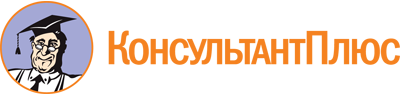 Постановление Правительства РС(Я) от 24.11.2022 N 691
"Об утверждении Положения о порядке принятия гражданами Российской Федерации, являющимися членами казачьих обществ, обязательств по несению государственной гражданской службы Республики Саха (Якутия) и заключения договоров (соглашений) с казачьими обществами Республики Саха (Якутия)"Документ предоставлен КонсультантПлюс

www.consultant.ru

Дата сохранения: 10.12.2022
 